Träningsplanering                                                  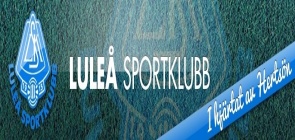 X = anfallsspelare        = försvarsspelare         =bollhållare                                       = bollens väg                                       = spelarens väg utan boll                                       = spelarens väg med bollTema:……………………………………………………………………….                                              60/90 minuter1.  Färdighetsträning 1Organisation/Anvisningar till bilden/övningen:Vad (målet):Varför (syftet):Hur (Visa-Förklara-Visa / Visa-Pröva-Förklara):Instruktioner Förklara (max 3):***2. Spelövning.Organisation/Anvisningar till bilden/övningen:Vad (målet):Varför (syftet):Hur (Visa-Förklara-Visa / Visa-Pröva-Förklara):Instruktioner Förklara (max 3):***3. SpelÖvning.Organisation/Anvisningar till bilden/övningen:Vad (målet):Varför (syftet):Hur (Visa-Förklara-Visa / Visa-Pröva-Förklara):Instruktioner Förklara (max 3):***4.Spel.Organisation/Anvisningar till bilden:Vad (målet):Varför (syftet):Använd/förstärk med instruktioner från tidigare5. Färdighetsträning  i form av lättare lek                                    6. Sammanfatta träning (gärna genom att ställa frågor till gruppen)Vad (målet):Varför (syftet):